Les élèves de petite section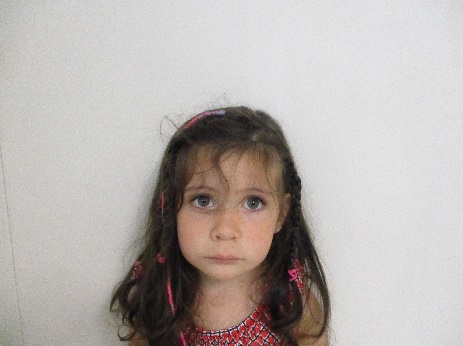 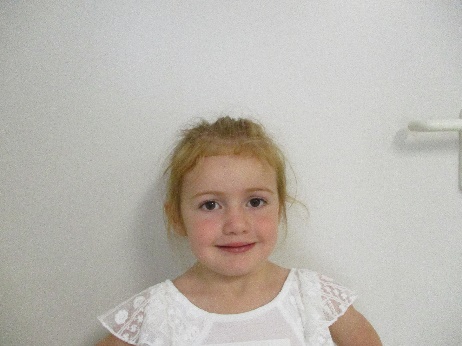 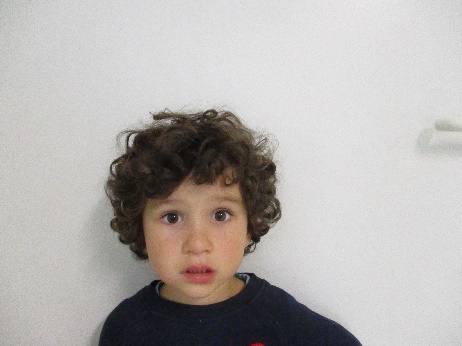      CALIE                   HANNA                  JUSTIN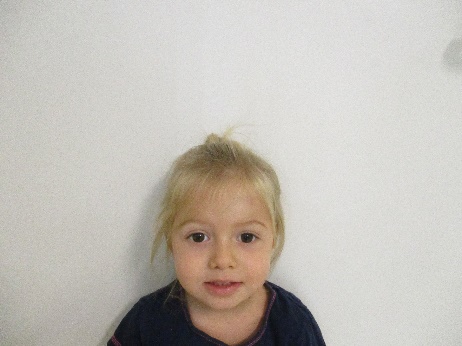 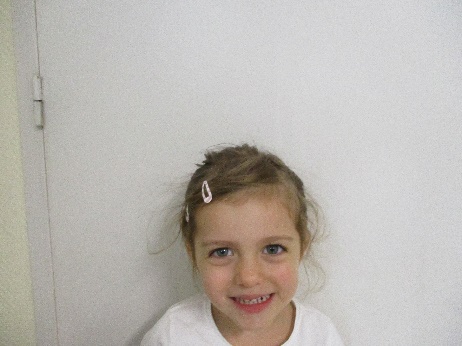 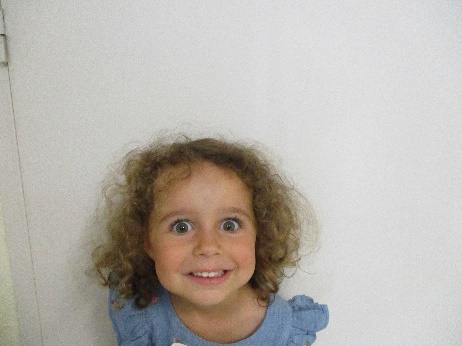      KAYLA                  LÉANE                    LOUISE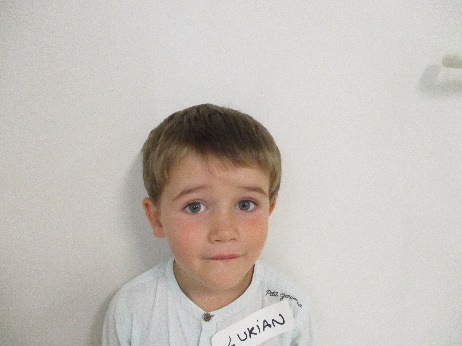 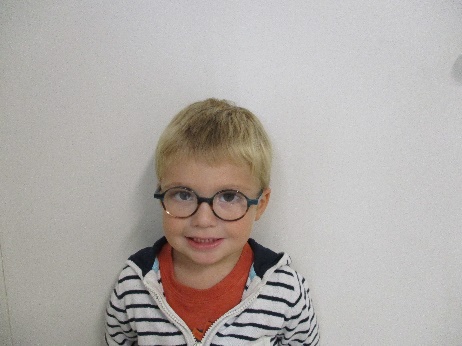 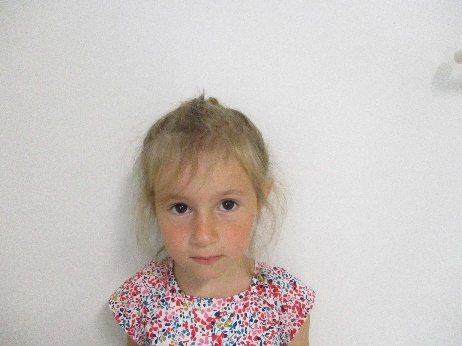      LUKIAN                 MARIUS                 MILA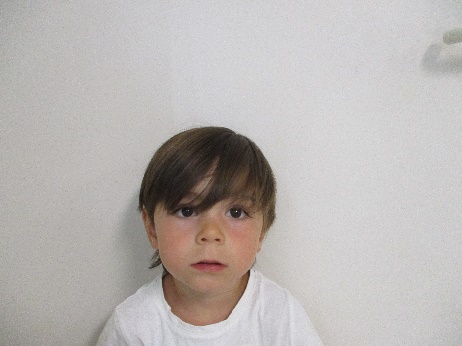 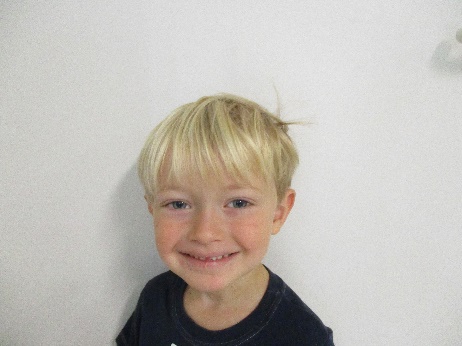 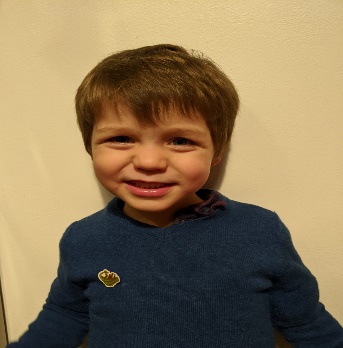      PABLO                   PAUL                LÉON